Выписка из протокола заседания педагогического совета муниципального автономного дошкольного образовательного учреждения «Детский сад № 6»от 21.11.2017 г.Форма проведения: традиционная, с применением элементов активизации педагогов и использованием ИКТТема: «Оптимизация процесса индивидуального сопровождения посредством создания условий адекватных особым потребностям и возможностям ребенка - дошкольника»Председатель: заведующий ДОУ Л.М. КолтуновичСекретарь: Глотова Н.Г., учитель - логопедПрисутствует: 30 человекОтсутствуют: воспитатели Зуева Т.Н., Ившина И.И., Усанина А.А. – больничный лист, воспитатели Кичигина В.А., Захарова Е.В., Еремеева О.С., Шалыгина Т.В. – ученический отпуск, воспитатель Лучникова И.Б., Сюзева Г.Д. – участие в городском пед. сообществе. Вопросы для обсуждения:«Выполнение решения педагогического совета от 31.08.2017 г.» - Справка заведующего ДОУ  Л.М. Колтунович О результатах тематического контроля «Система работы по обеспечению индивидуализации образовательного процесса на основе особых потребностей дошкольников» - справка заместителя заведующего по воспитательно-методической работе Тиминой О.Р. 3.  «Индивидуализация образовательного процесса: проблемы и пути решения » - активизация педагогов через прием ТРКМ «Фишбоун»-  зам. зав. по ВМР Тимина О.Р.«Индивидуальное сопровождение ребенка – дошкольника с ОВЗ в рамках проектной деятельности» - доклад воспитателя И.Н.Цуман«Интеграция речевого и физического развития дошкольников с особыми потребностями» - сообщение воспитателя Е.В.Костиной.«Осуществление индивидуализации образовательного процесса и обеспечение равных возможностей посредством разработки и реализации ИОМ для детей с ОВЗ» - презентация ИОМ воспитателя Коноплевой И.В. и педагога – психолога Лесниковой А.Н.Выработка и принятие решения педсовета - заведующий ДОУ  Л.М. Колтунович Слушали:– заведующего ДОУ Колтунович Л.М.: о результатах деятельности педагогического коллектива по выполнению решений Педагогического совета от 31.08.2017 г. Отмечена своевременная работа по корректировке годового плана ДОУ, подготовке документации для регламентации работы педагогических сообществ в детском саду.  - заместителя заведующего по воспитательно-методической работе Тимину О.Р. – познакомила присутствующих с результатами тематического контроля «Система работы по обеспечению индивидуализации образовательного процесса на основе особых потребностей дошкольников». Отметила основные направления контроля: наблюдение за педагогическим процессом, анализ документации, анкетирование родителей, самооценка педагогов, изучение индивидуальных маршрутов. Акцентировала внимание на отсутствии системного подхода в  работе с воспитанниками с индивидуальными потребностями: не наблюдалось особых психолого-педагогических условий и наличие определенных материалов,  частичное взаимодействие между специалистами и воспитателями. Определила основные проблемы в планировании: содержание планов воспитательно-образовательной работы с воспитанниками, как правило, или не раскрывает индивидуализацию образовательного процесса, или сводится к оказанию помощи в освоении знаниями, умениями, способами деятельности; формальный подход к планированию форм взаимодействия с семьей по проблеме индивидуального сопровождения детей. Подвела итоги анкетирования родителей: родители частично осведомлены об основных возможностях современного образовательного процесса в ДОУ, особенно в том, что имеют право активно принимать участие в образовании собственного ребенка и ожидать поддержки образовательных инициатив педагогами группы. Обработка листов самооценки педагогов показала, что имеются затруднения: признание особенностей современных дошкольников, групповая, подгрупповая, персональная индивидуализация, использование методов индивидуализации образования. По результатам тематического контроля педагогам были даны индивидуальные рекомендации. Справка прилагается.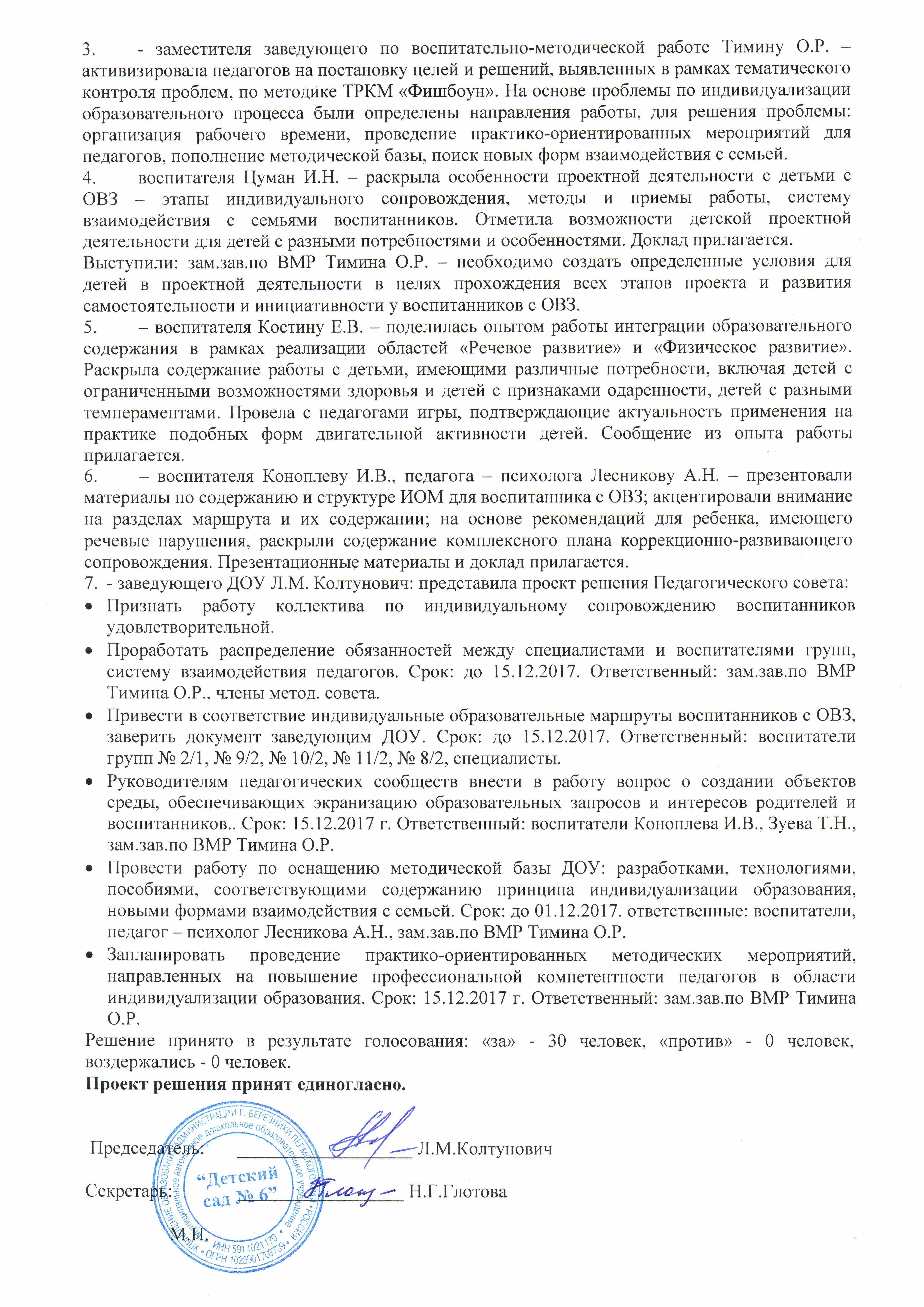 